	Przed wojną moja rodzina mieszkała w Gdyni. W 1938 r. należałem do Harcerstwa. Na zbiórki Chodziłem do Szkoły nr 1 w Gdyni, opiekował się nami Drużynowy, nauczyciel Lucjan Cylkowski a opiekunem duchowym był ks.  Józef Szarkowski.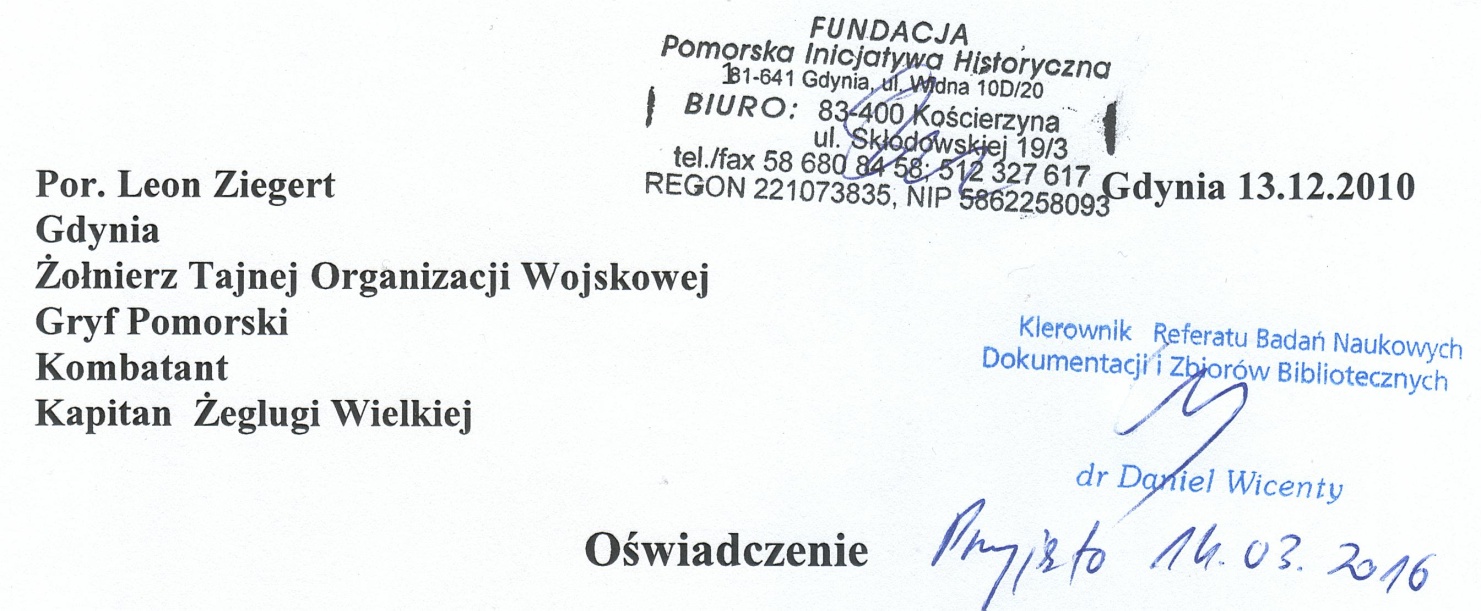 Jak wybuchła wojna, 1 września 1939 r., główne walki trwały w lasach na granicy Gdyni i Sopotu (Wolnego Miasta Gdańska). W południe, 14 września 1939 r., Wojsko Polskie celowo opuściły Gdynię i walki z Niemcami przeniosły się na tzw. Kępą Oksywską, aby nie spowodować zniszczenia Gdyni. W tym samym dniu (14 grudnia 1939 r.) w Gdyni gestapowcy Jan Kaszubowski vel Jan Kassner i Aleksander Arendt powołali Urząd Osiedleńczy i Przesiedleńczy SS i Policji w Gdyni, który kierował wysiedlaniem Polaków z Gdyni.	Jesienią 1939 r. trwało główne wysiedlanie mieszkańców Gdyni. Całymi rodzinami musieliśmy się zgłaszać m.in. na Grabówku. Tam nasza rodzina została rozdzielona ojciec i brat Stanisław zostali wysłani do Stutthofu (ojciec po trzech miesiącach został zatrudniony u Niemca poza obozem Stutthof), brat był tam do końca wojny. Siostra została służącą u Niemców. Mnie natomiast wybrał sobie Niemiec spod Kościerzyny, jako robotnika rolnego do przymusowej pracy. Tam w 1943 r. zostałem żołnierzem Tajnej Organizacji Wojskowej Gryf  Pomorski. Był to teren, którego Komendantem  był por. Jan Goncz.Moja działalność w Gryfie opisałem parę lat temu i przekazałem do Gdańskiego Oddziału Instytutu Pamięci Narodowej. Obecnie, jako świadek historii, pragnę przedstawić, jak UB powołało Zrzeszenie Kaszubsko-Pomorskie i jaka była jego rola w Stanie Wojennym.Ścisła współpraca  TW UB Andrzeja Ropelewskiego z agentem Gestapo i NKWD Aleksandrem Arendt w ramach Wojewódzkiego PRON-u w Gdańsku	Jako świadek historii stwierdzam, że Zrzeszenie Kaszubsko-Pomorskie od chwili swego powstania było zawsze skierowane przeciwko żywotnym interesom Państwa Polskiego. Cały czas było na usługach agentów Gestapo-NKWD-UB (również w Stanie Wojennym), którego członkowie zwalczali i likwidowali żołnierzy wyklętych-niezłomnych Gryfa w czasie wojny i po wojnie. Jest ono do chwili obecnej finansowane również m.in. z pieniędzy kaszubskiego podatnika.	Należy w tym miejscu podkreślić, że agent Gestapo i NKWD-UB, Aleksander Arendt (zobacz zał. 1), oficer polityczny w wojsku, tajny współpracownik UB, Leszek Buntkowski vel Lech Bądkowski (zobacz zał. 2,3, jak na polecenie UB zmienił on imię i nazwisko) oraz ochotnik z Wehrmachtu w latach 1941-1945, fanatyczny zwolennik Hitlera, Henryk Łukowicz (zobacz zał. 4), zakładali Zrzeszenie Kaszubsko-Pomorskie, powołane na polecenie UB jesienią 1956 r.Pierwszym prezesem Zarządu Głównego  Zrzeszenia Kaszubskiego, potem Pomorskiego, został agent Gestapo i NKWD Aleksander Arendt.Zrzeszenie Kaszubsko-Pomorskie powołane przez w/w agentów Gestapo-NKWD-UB parło do wprowadzenia zbrodniczego Stanu Wojennego przez m.in. agenta sowieckiego „Wolskiego” Wojciecha Jaruzelskiego, pod parasolem Stanu Wojennego mogli zatajać w ten sposób zbrodnie popełnione na bohaterskiej ludności Kaszub i Pomorza.Dowodem koronnym popierania wprowadzenia w Polsce zbrodniczego Stanu Wojennego w 1981 r. by desygnowanie przez Zrzeszenie Kaszubsko-Pomorskie do składu Prezydium Rady Wojewódzkiej PRON – „Patriotycznego Ruchu Odrodzenia Narodowego” w Gdańsku agenta Gestapo i NKWD Aleksandra Arendta jako rzekomego komendanta Gryfa Pomorskiego (zobacz zał. 5). Temu oprawcy z Gestapo, założycielowi i I prezesowi Zarządu Głównego Zrzeszenia Kaszubsko-Pomorskiego, A. Arendtowi, chodziło o zhańbienie Narodowo-Katolickiego Gryfa, że My, Żołnierze Wyklęci rzekomo popieramy wprowadzenie Stanu Wojennego w Polsce.Jako naoczny świadek stwierdzam, że skład osobowy Prezydium Wojewódzkiego PRON-u w Gdańsku organizował tajny współpracownik UB z Gdyni, dyrektor Morskiego Instytutu Rybackiego, Andrzej Ropelewski. Obradom Wojewódzkiego składu PRON-u przewodniczył (zobacz zał. 6, zdjęcie) Andrzej Ropelewski – był przyjacielem gestapowca Aleksandra Arendta - aby zatajać jego zbrodnie umieścił go w PRON-ie. Andrzeja Ropelewskiego znałem osobiście od lat pięćdziesiątych ubiegłego stulecia. Jako żołnierz Gryfa przestawiłem mu zbrodniczą działalność Aleksandra Arendta.A. Ropelewski twierdził, że A. Arendt nie był w Gestapo, a po 1945 r. nie likwidował żołnierzy majora Łupaszki pomimo, że sam A. Arendt się do tego przyznawał w różnych dokumentach – że „ścigał i likwidował bandy Łupaszki, żołnierzy Wolności i Niezawisłości, Narodowych Sił Zbrojnych” (zobacz zał. 7, 8). O umieszczenie gestapowca A. Arendta w PRON-ie usilnie zabiegała Elżbieta Zawacka, która po 1945 r. kierowała niemieckim Gestapo na Pomorzu, której członkowie znali język polski. To Gestapo było jednocześnie na usługach NKWD, a 17.04.1945 r. w Szczecinie Konstanty Rokossowski przemianował ich na UB i dalej tropili żołnierzy Gryfa i Armii Krajowej, ale już teraz pod szyldem UB. Jak np. cytowany tu wyżej Aleksander Arendt, prześladowca żołnierzy wyklętych – niezłomnych. Rosja sowiecka używała ich do narzucenia Polsce zbrodniczego systemu komunistycznego. Elżbieta Zawacka pracowała w Gdańsku w Wyższej Szkole Pedagogicznej, gdzie została zatrudniona przez Stanisława Gierszewskiego, który kierował tam Zakładem Historii i został prze A. Arendta, I prezesa Zarządu Głównego Zrzeszenia Kaszubsko-Pomorskiego zatrudniony jako „badacz” historii TOW Gryf Pomorski. Pragnę przypomnieć, że ojciec Stanisława Gierszewskiego, Józef Gierszewski ps. „Ryś” wraz z kochanką Haliną Wandą Kurowską na polecenie Jana Kaszubowskiego, Aleksandra Arendta, Jana Szalewskiego wniknęli w struktury Gryfa w celu rozbicia Go od wewnątrz. Po czterech miesiącach zostali oni rozpracowani. J. Gierszewski na podstawie Sądu Organizacyjnego Gryfa skazany został na karę śmierci za współpracę z okupantami – Niemcami i Rosją – wyrok wykonano w bunkrze „Dywan”.Jako świadek historii stwierdzam, że Andrzej Ropelewski był długoletnim tajnym współpracownikiem UB. Od 1946 r. działał m.in. w Kotlinie Kłodzkiej przeciw żołnierzom AK, którzy  tam się osiedlali po 1945 r. na tzw. Ziemiach Odzyskanych, ze wschodu Polski. A. Ropelewski był w zbrodniczych strukturach UB – SB – PRON-u.Andrzej Ropelewski wiedział doskonale jakiej rangi gestapowcami byli Aleksander Arendt i Jan Szalewski, kiedy ich uwiarygodniali tej rangi oprawcy, jak Bolesław Bierut i Michał Żymierski, agenci Gestapo i NKWD, którzy przyjechali do Kościerzyny 26 maja 1947 r. Wtedy na Placu 1 Maja (na Rynku) publicznie dekorowali ich medalami (zobacz zał. 9).Andrzej Ropelewski na czele zbrodniczego PRON-uDziennik Bałtycki z dnia 12 kwietnia 1983 r. podaje, że Przewodniczącym Wojewódzkiego PRON jest Walenty Milenuszkin a jego prawą ręką jest Andrzej Ropelewski TW UB od 1946 r. „utrwalacz władzy ludowej” m.in. w Kotlinie Kłodzkiej porucznik UB (potem SB). Dyrektor Morskiego Instytutu Rybackiego, A. Ropelewski, kieruje i prowadzi obrady PRON-u – Wojewódzkie Zjazdy PRON-u w Gdańsku – zorganizował skład personalny (zobacz zał. 10, Dziennik Bałtycki Rok XXXIX nr 71(11712) Gdańsk, wtorek 12 kwietnia 1983 r.).Andrzej Ropelewski  TW UB wiedział, że A. Arendt był w Gestapo i zakładał Zrzeszenie Kaszubsko-Pomorskie na wniosek Elżbiety Zawackiej i Stanisława Gierszewskiego z tego Zrzeszenia i wyraził zgodę, aby agent niemiecki z Gestapo A. Arendt został umieszczony w PRON-ie.Uważali oni wszyscy, że będzie to najlepsza forma zatajania zbrodni tego oprawcy, ponieważ myśleli, że komuniści nigdy nie przyznają się do tego, że w „Patriotycznym Ruchu Odrodzenia Narodowego” był agent Gestapo.W Stanie Wojennym A. Ropelewski kierował zwolnieniem około 50 osób z Morskiego Instytutu Rybackiego, w tym wielu pracowników naukowych. Wszyscy byli członkami „Solidarności”. Zwolnieni byli w trybie natychmiastowym, na drugi dzień nie mieli już wstępu do instytutu.W sposób szczególny tropił A. Ropelewski Przewodniczącego „Solidarności” w MIR, dr inż. Jerzego Salmonowicza. Dlatego, że Jerzy Salmonowicz pochodził z bardzo patriotycznej rodziny akowskiej. Jego wuj, brat matki, to płk. Ludwik Muzyczka, uczestnik Bitwy Warszawskiej w 1920 r., potem wybitny polski konspirator Tajnego Związku Strzeleckiego i Sieci Dywersji Pozafrontowej. W latach trzydziestych pracował w Generalnym Konsulacie RP w Wolnym Mieście Gdańsku, gdzie organizował grupy bojowe działające oficjalnie m.in. jako kluby sportowe. W latach 1930-1934 L. Muzyczka organizował w Gdańsku Tajny Związek Strzelecki i był jego dowódcą. Nosił pseudonim „Wilk” i „Sułkowski”. Od 1934 r. był Starostą pow. Granicznego w Wyrzysku. W czasie wojny był pułkownikiem Armii Krajowej, wybitnym konspiratorem.Tajny współpracownik UB, Andrzej Ropelewski, był w związku przestępczym o charakterze zbrojnym – PRON-ie. Wiedział on doskonale, że Stan Wojenny był wprowadzony przez agentów sowieckich, takich jak m.in. „Wolski” Wojciech Jaruzelski, aby narzucać Polsce w dalszym ciągu zbrodniczy system komunistyczny i rozwiązanie „Solidarności”.Stan Wojenny został wprowadzony nawet niezgodnie z ówczesną konstytucją komunistyczną. Według tej konstytucji dekrety z mocą ustawy mógł wydawać oczywiście Sejm oraz Rada Państwa, ale tylko w czasie, kiedy nie obradował Sejm. A Stan Wojenny został wprowadzony przez Radę Państwa, kiedy właśnie obradował Sejm. Zatem Stan Wojenny był wprowadzony nielegalnie. A. Ropelewski wprowadzał do PRON-u agentów Gestapo-NKWD-UB i tych oprawców przedstawiał jako bohaterów „Patriotycznego Ruchu Odrodzenia Narodowego”. Gloryfikował w ten sposób zbrodnicze systemy XX wieku, niemiecki nazizm i rosyjski komunizm, co jest przestępstwem kodeksowym. Demoralizował i łamał charaktery w szczególności patriotycznej Polskiej Młodzieży przedstawiając zbrodniarzy jako bohaterów. Do tej pory nie został on ukarany. Dlatego wprowadzenie Stanu Wojennego oraz wszelkie zarządzenia wprowadzone w czasie Stanu Wojennego są nielegalne. W czasie trwania Stanu Wojennego A. Ropelewski razem z synem, który był oficerem Milicji Obywatelskiej, prześladowali członków „Solidarności”, którzy działali na rzecz niepodległego bytu Państwa Polskiego. Andrzej Ropelewski to osoba całkowicie skompromitowana, pozbawiona zasad moralnych.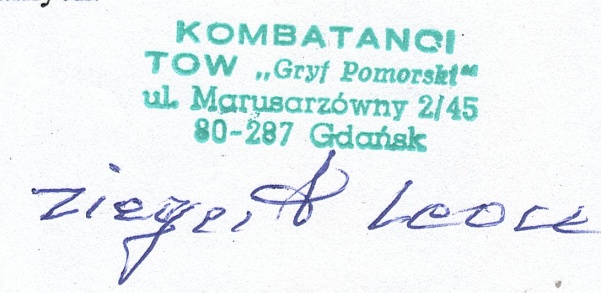 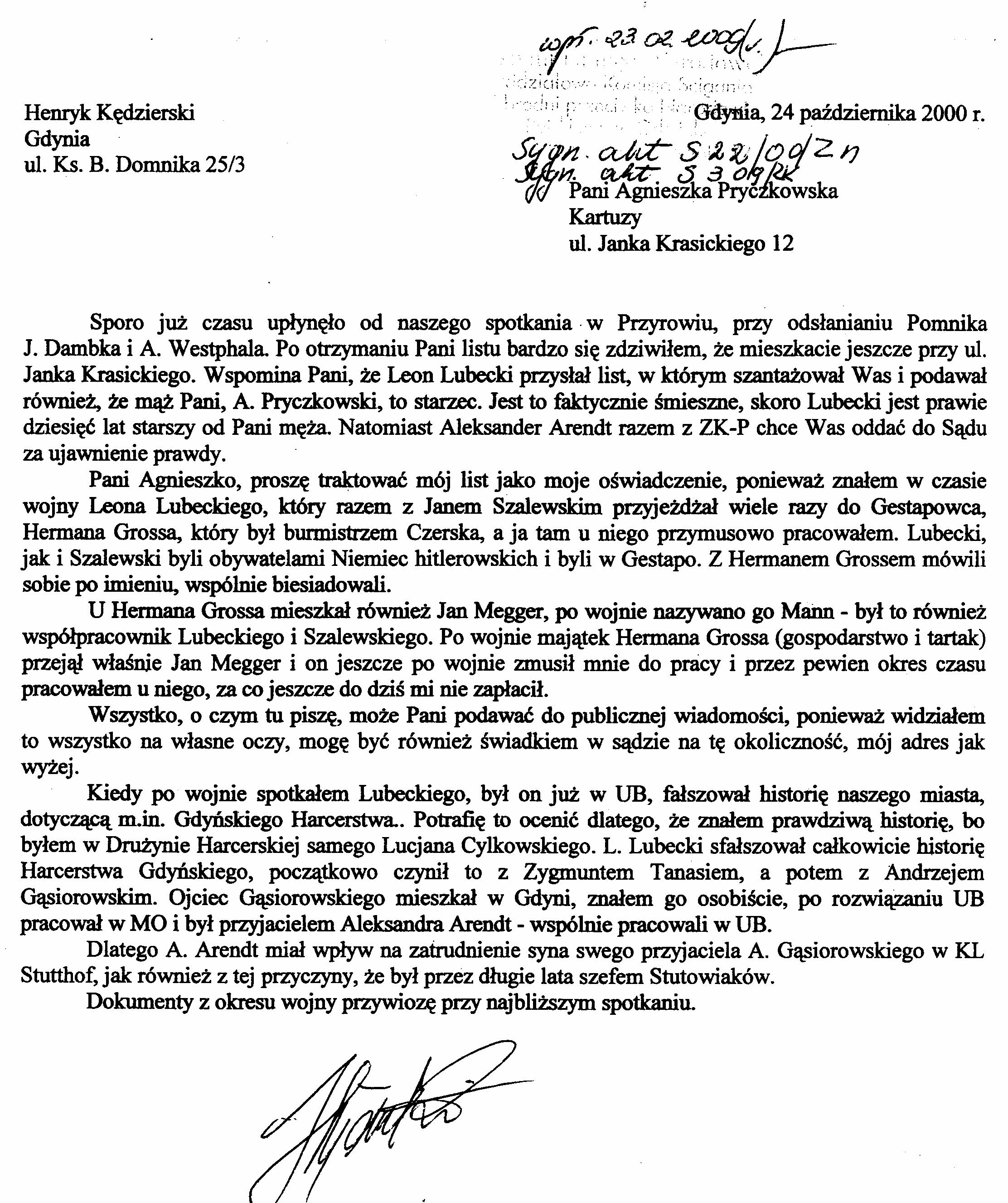 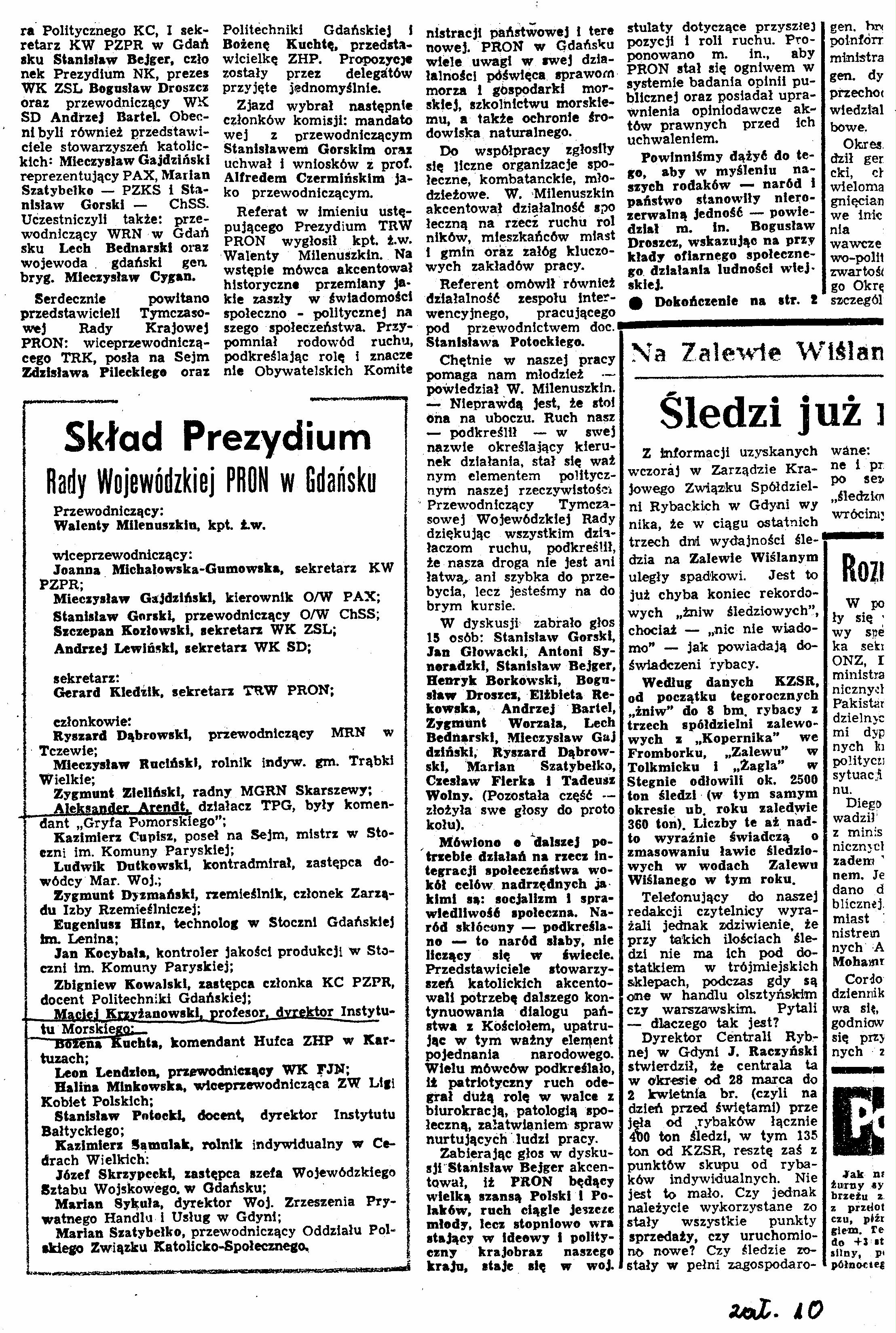 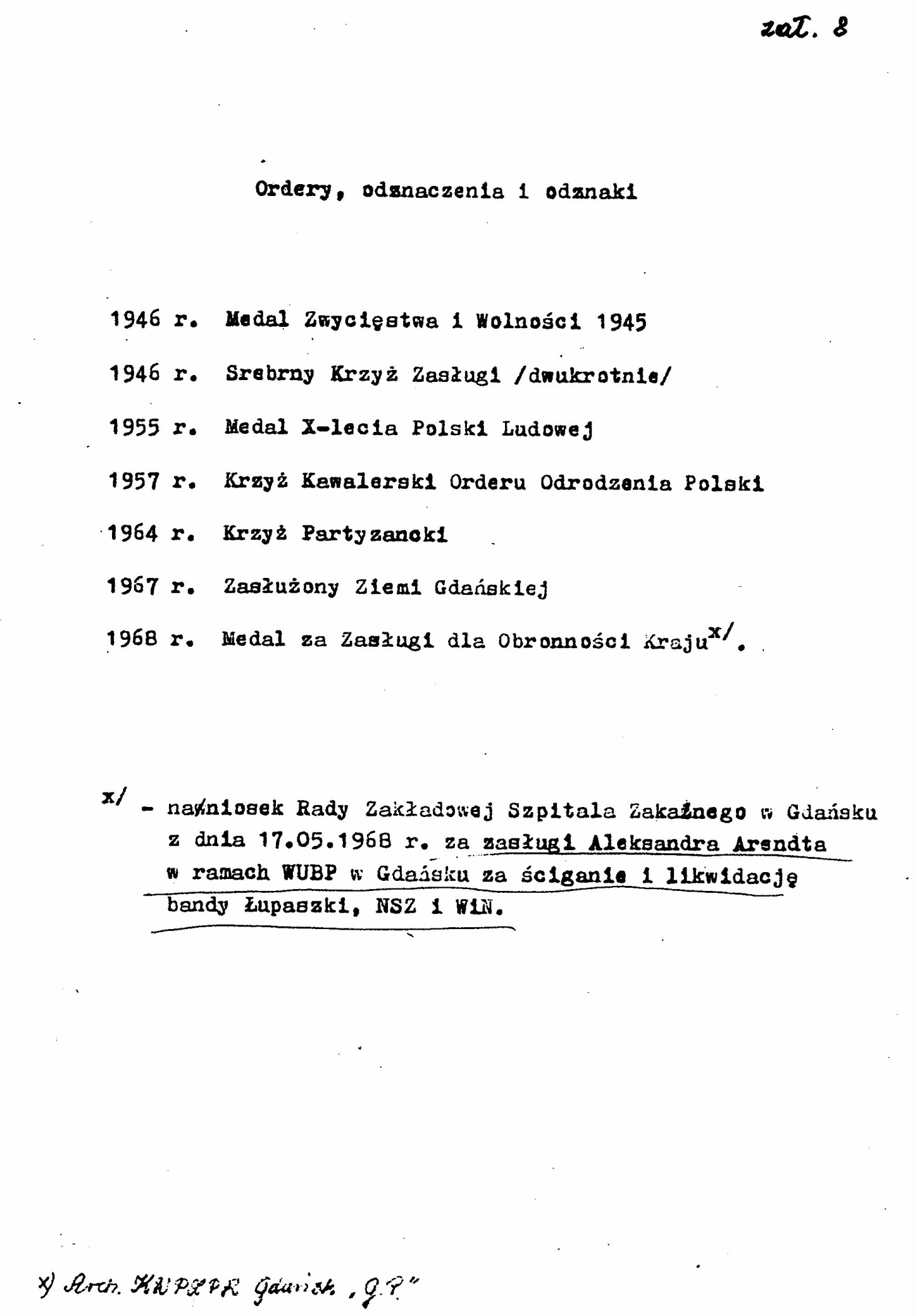 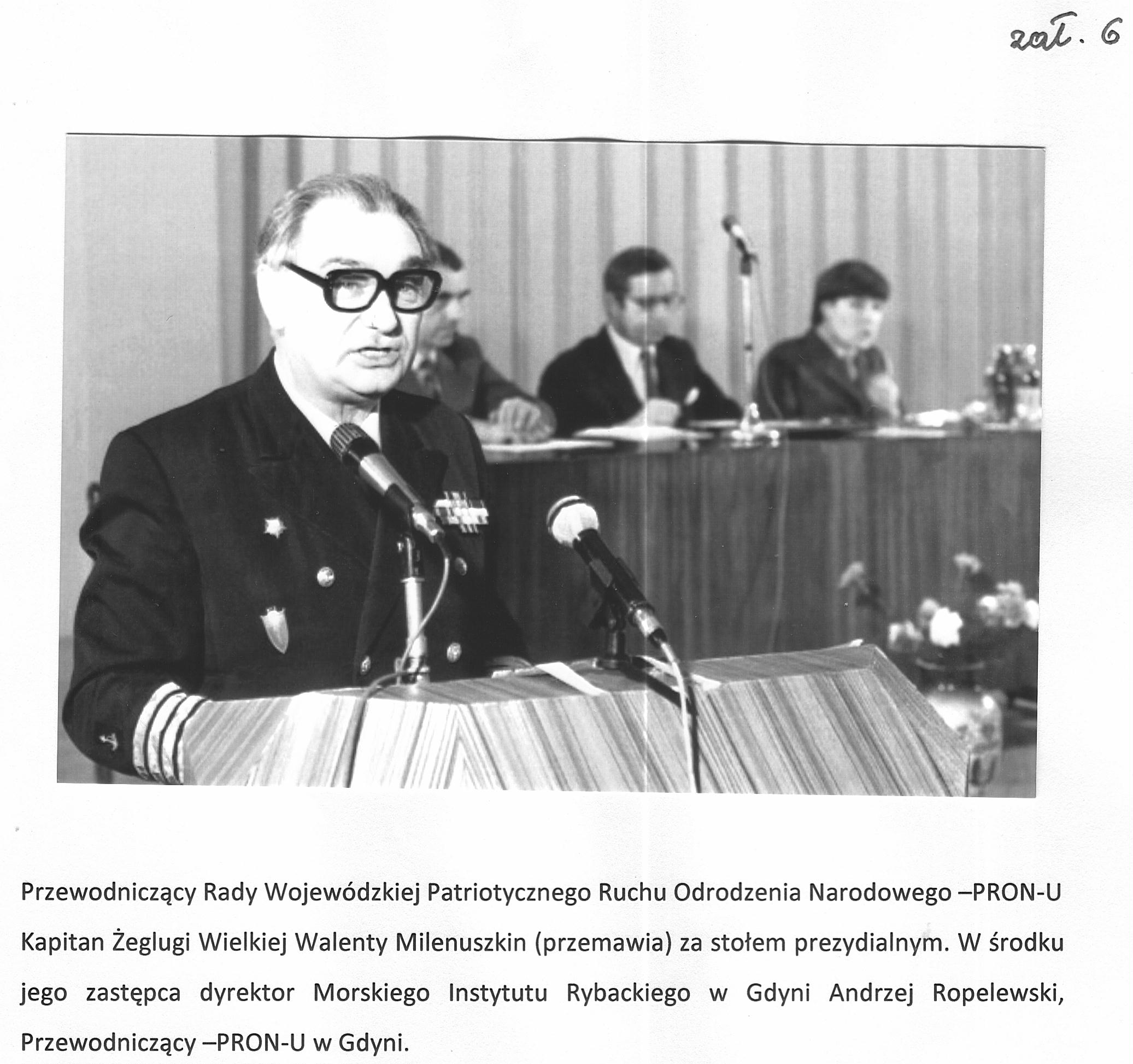 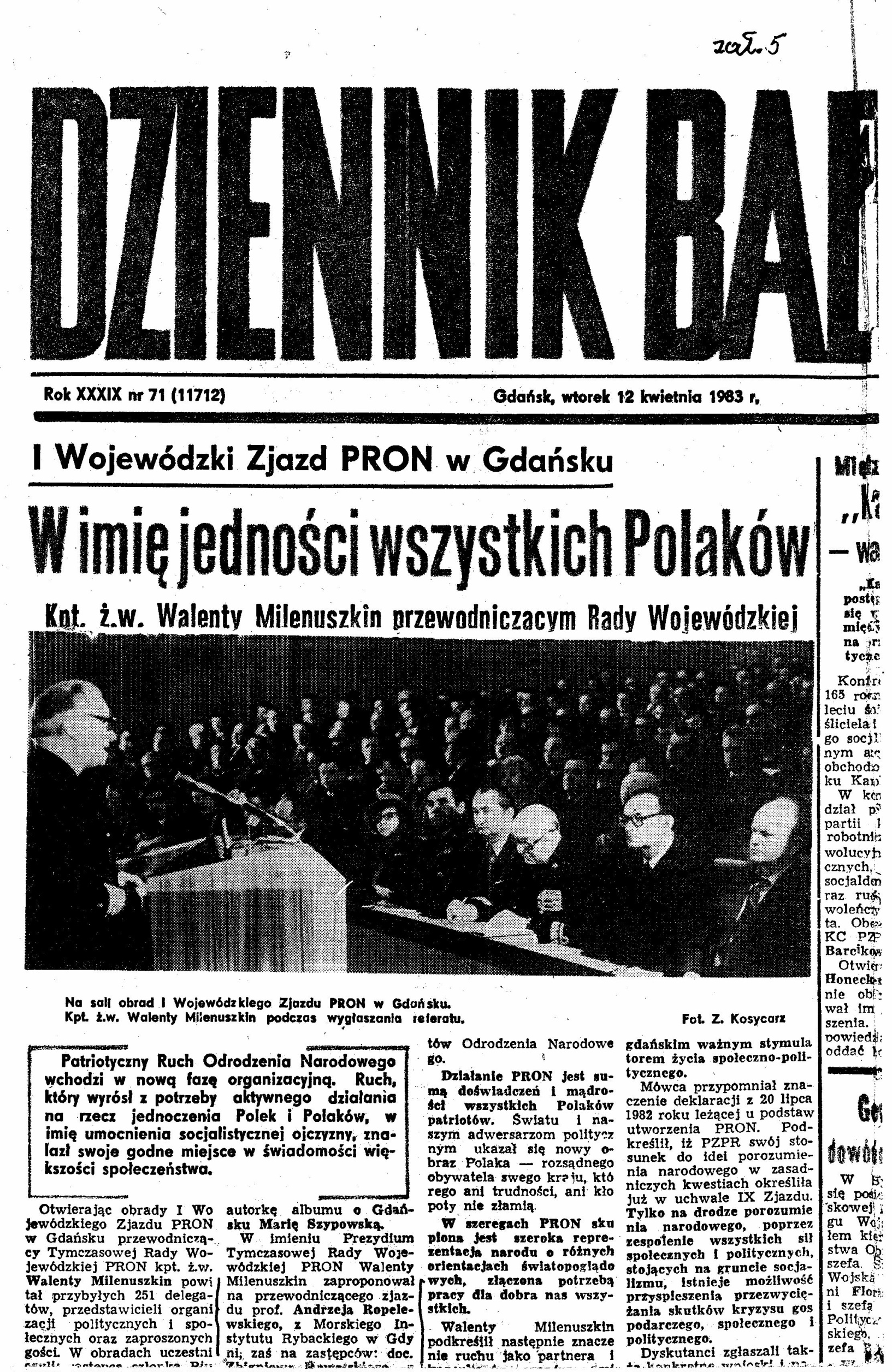 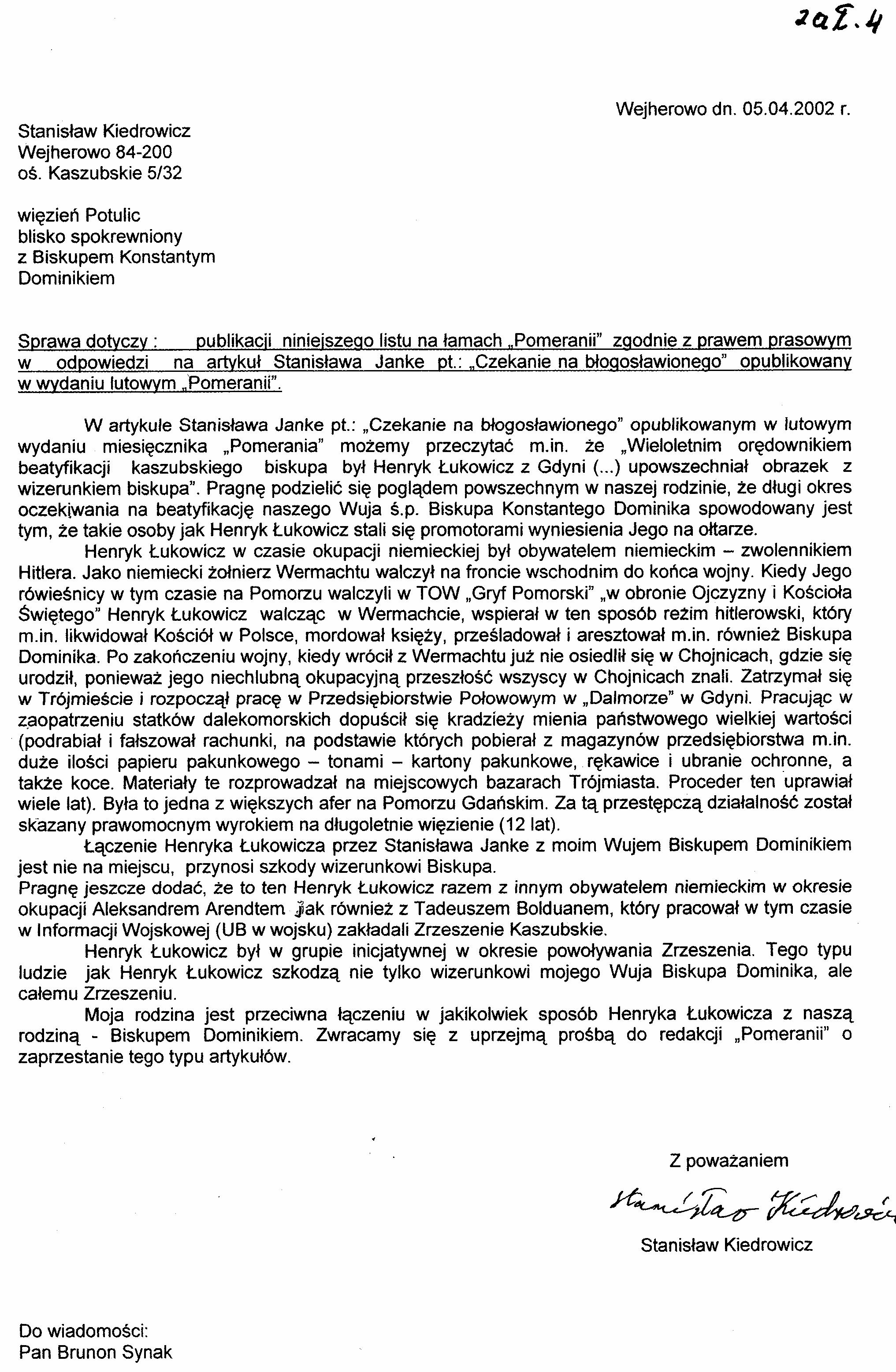 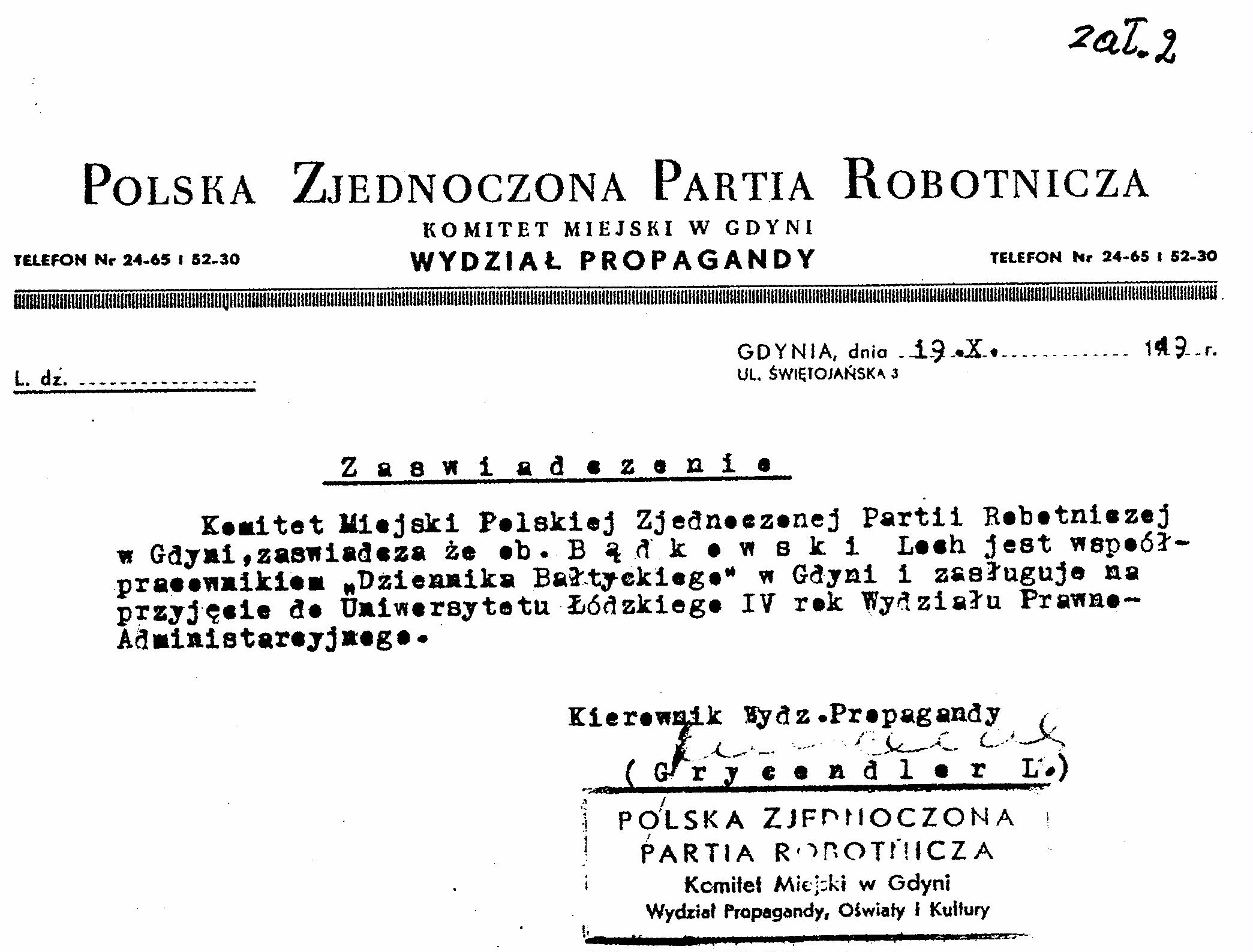 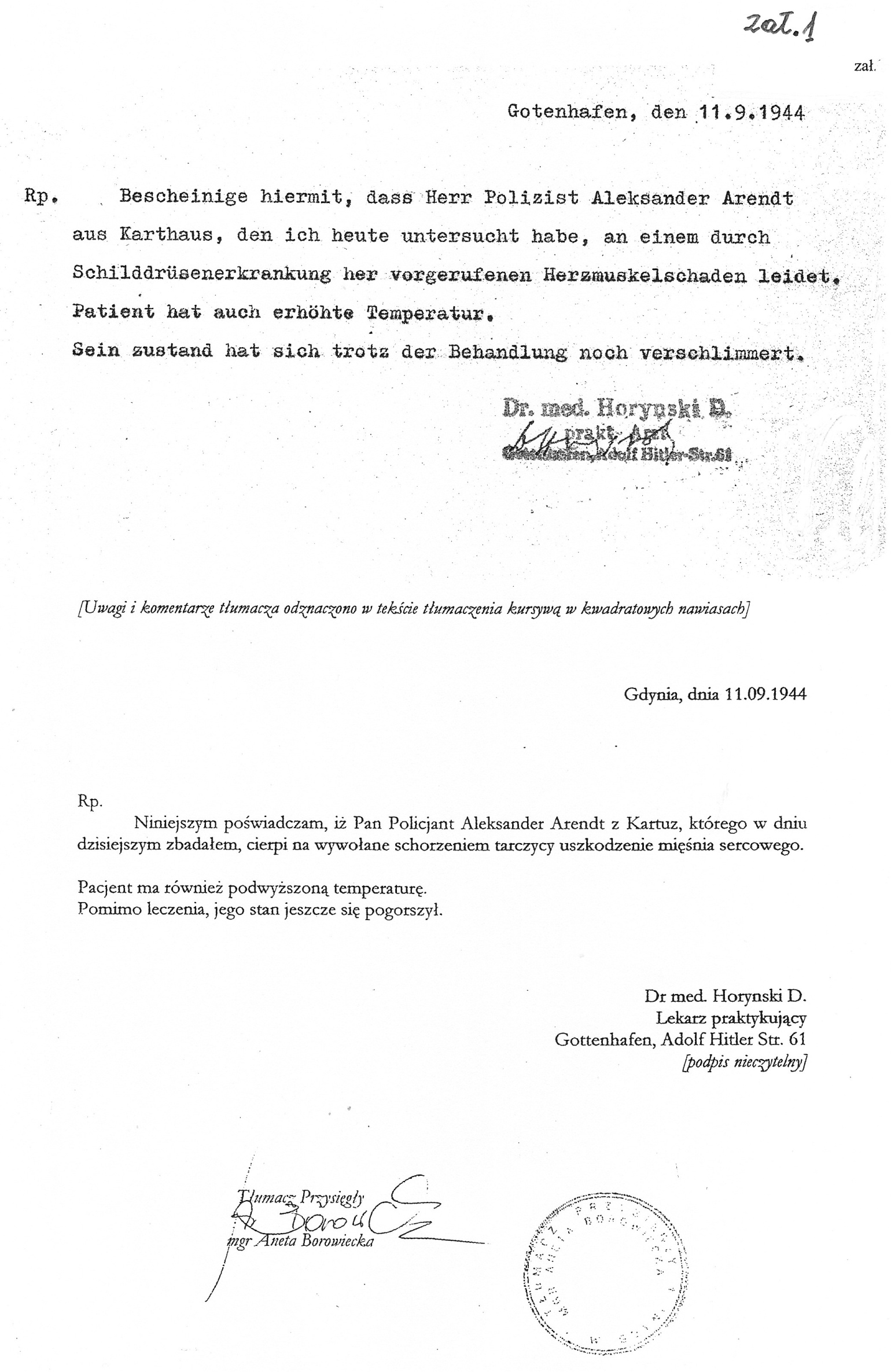 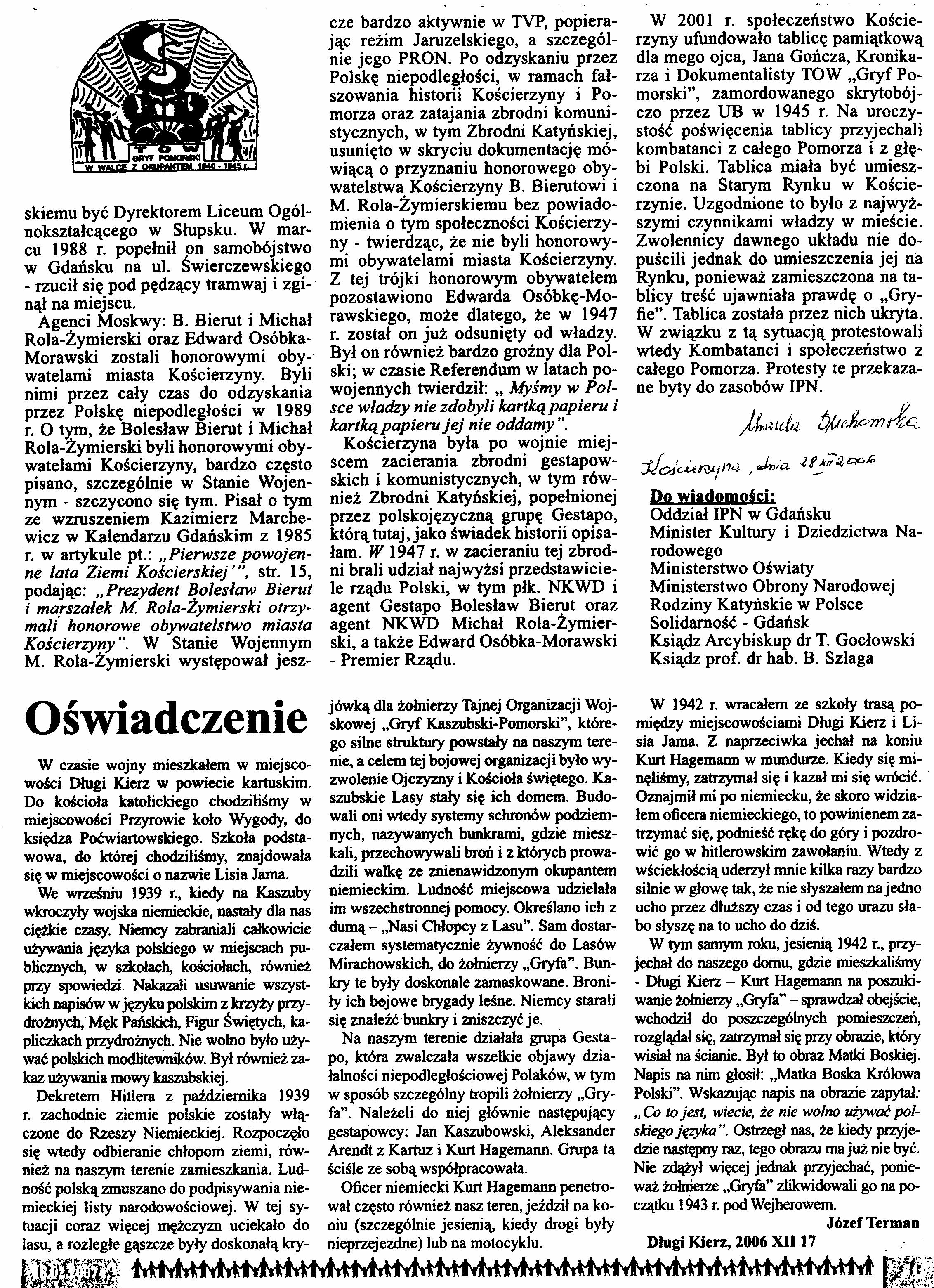 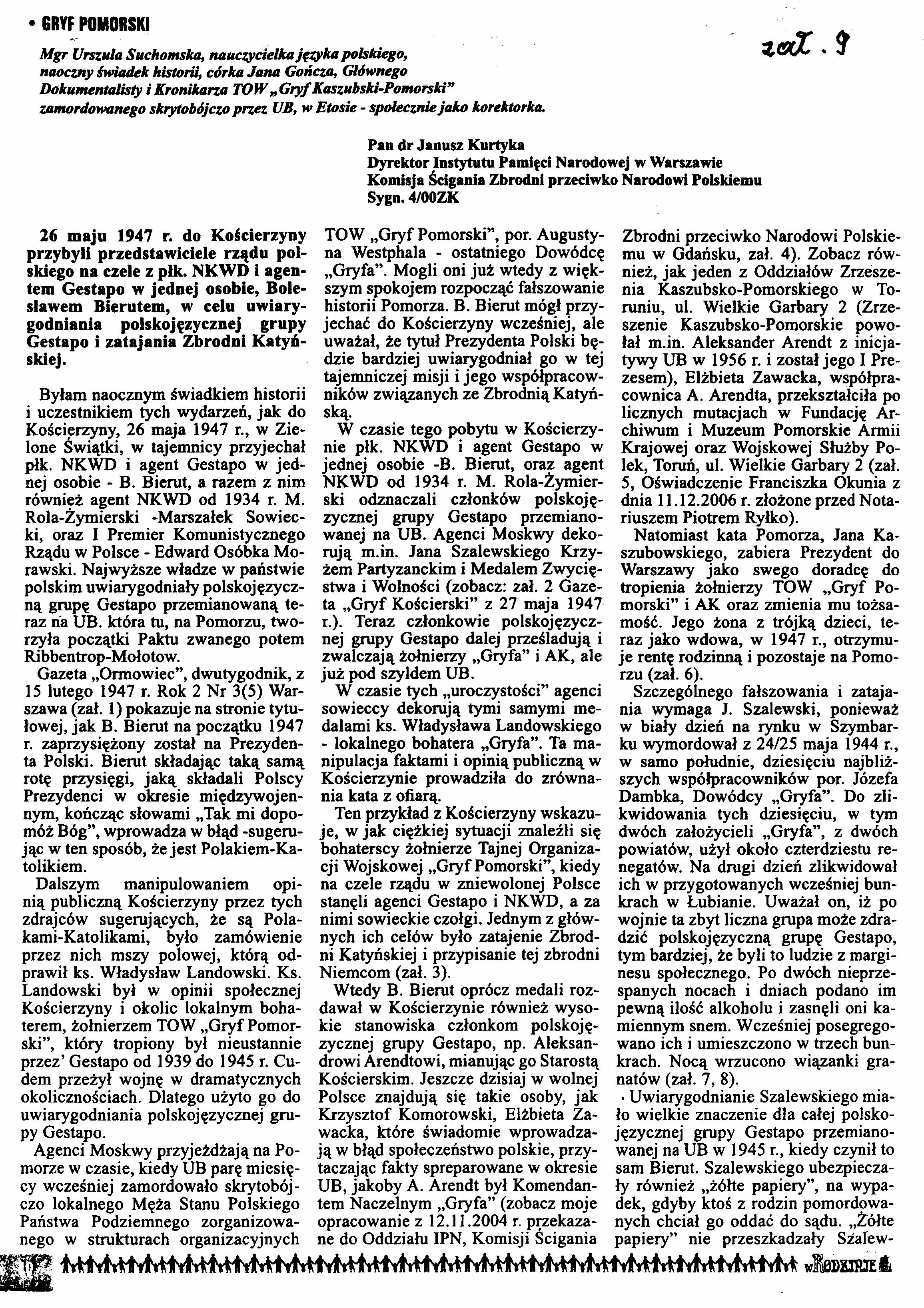 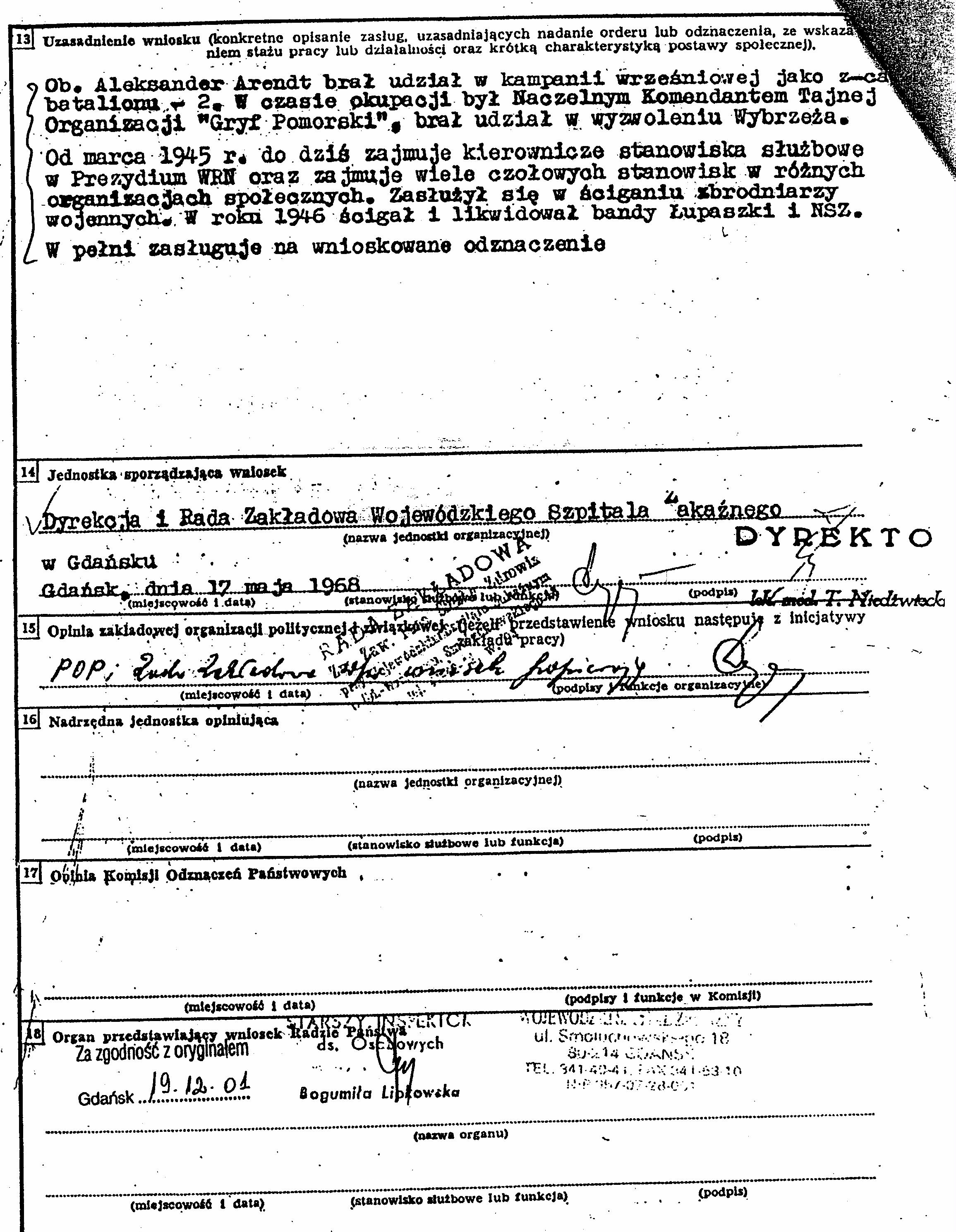 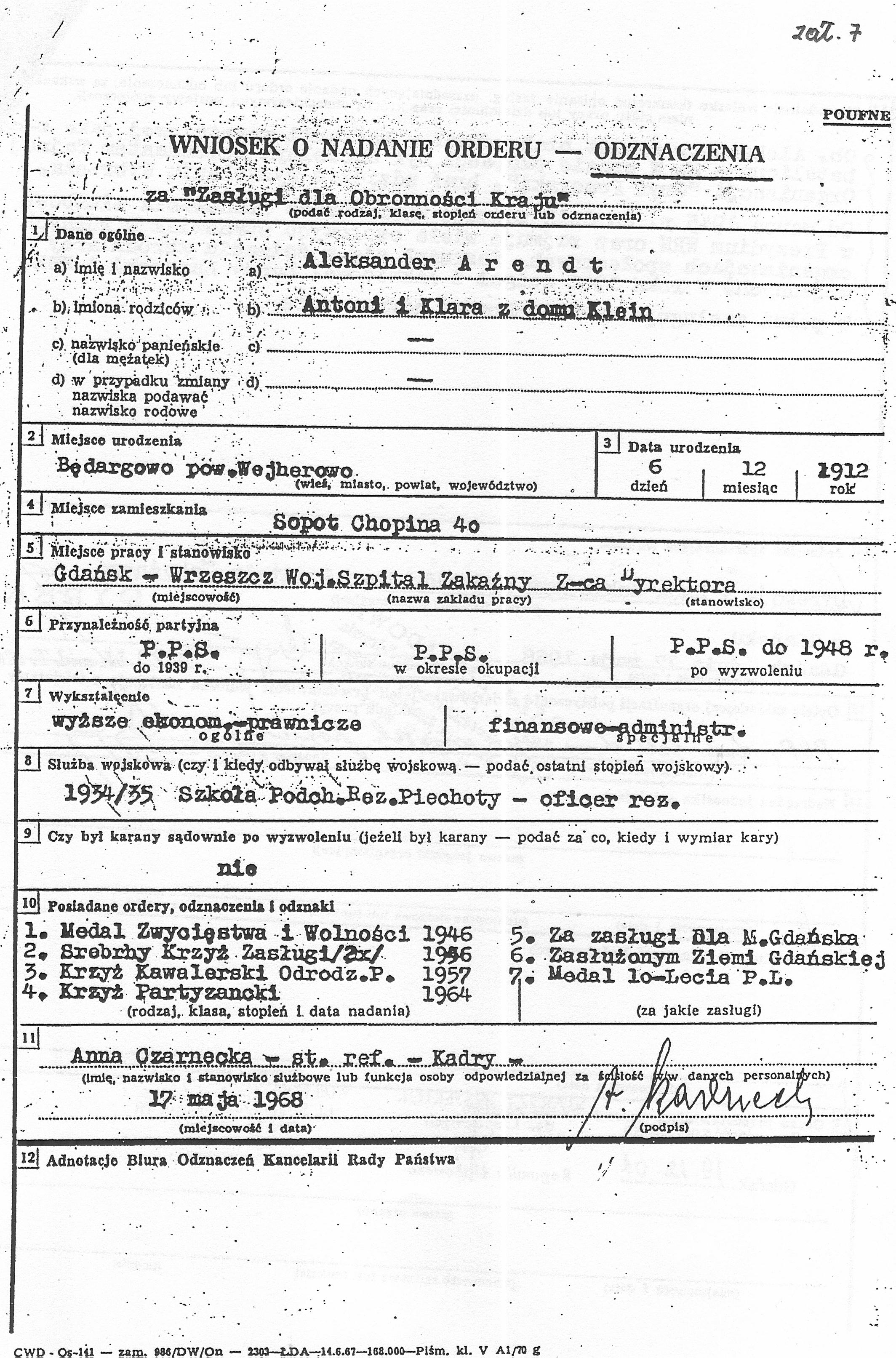 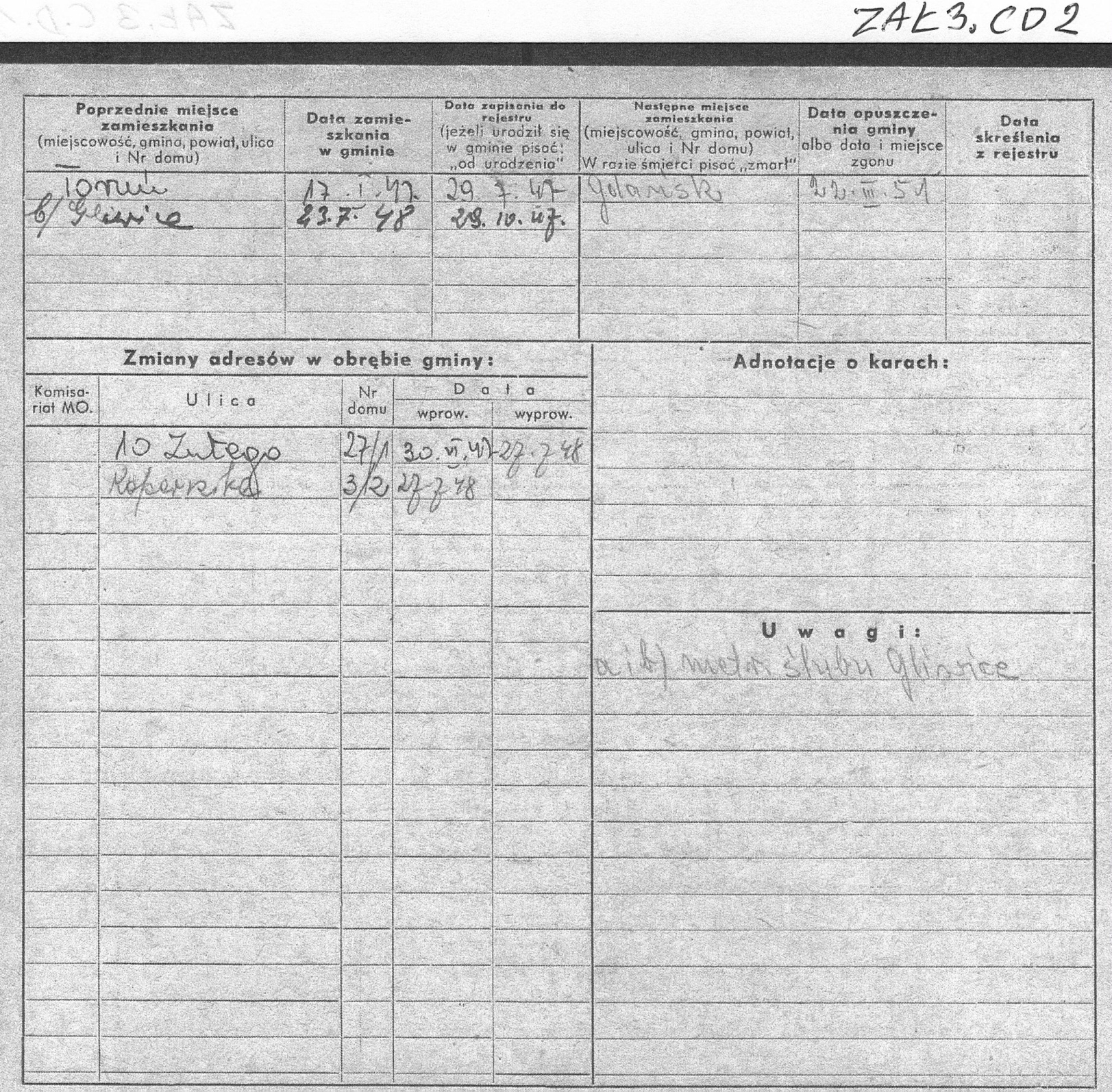 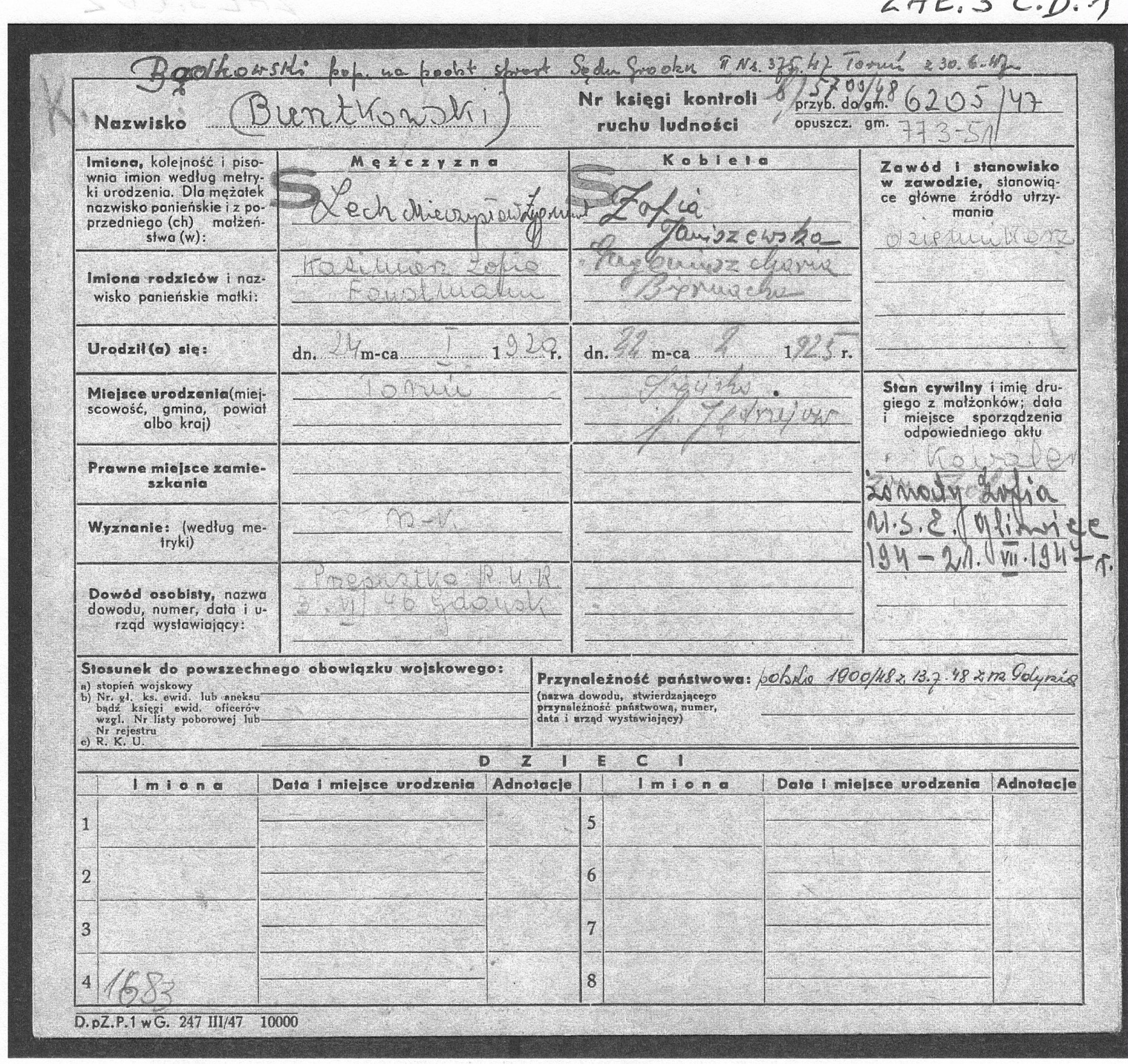 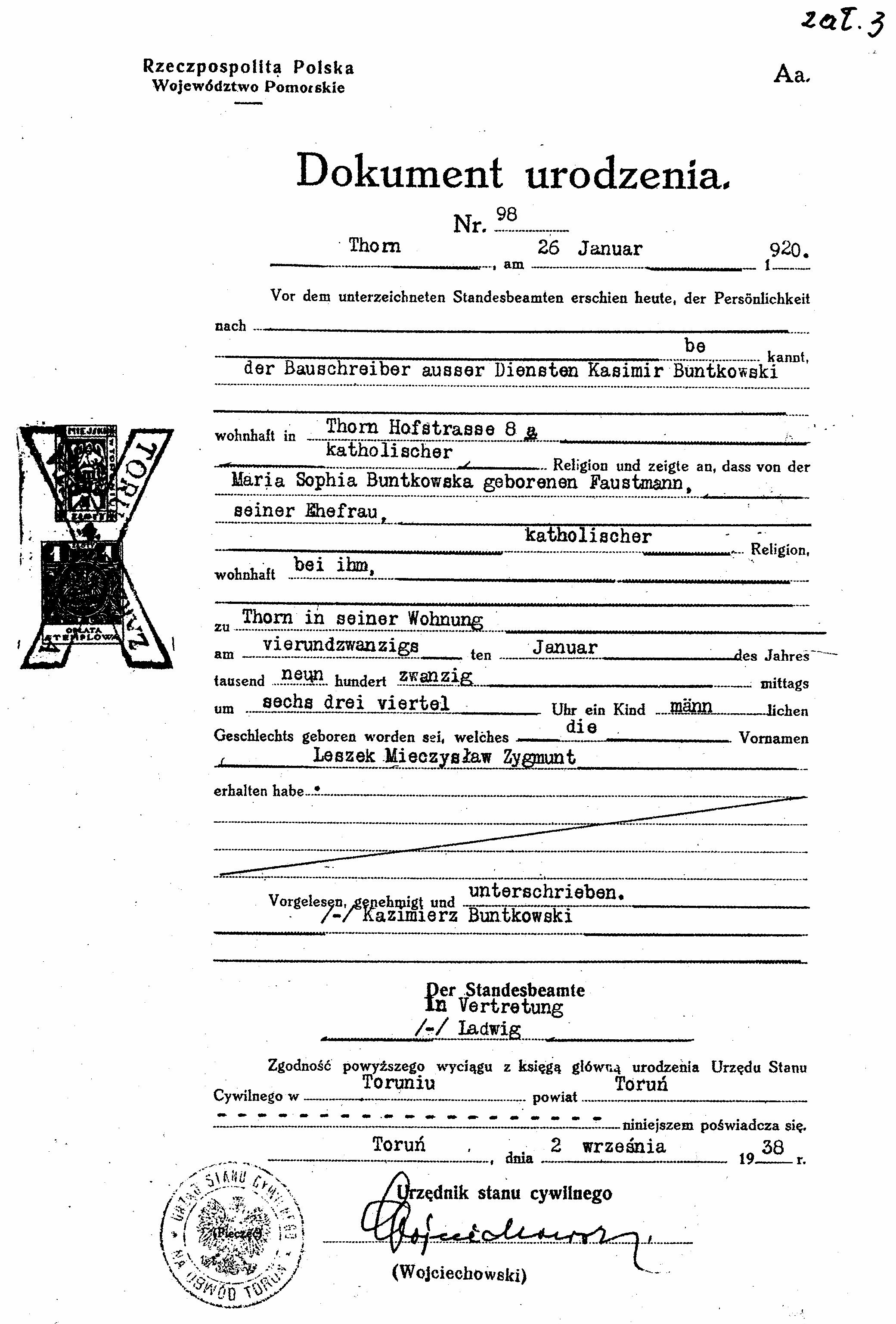 